Publicado en Madrid el 07/02/2019 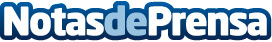 Cuatro restaurantes románticos en pleno Barrio de SalamancaSe acerca el día más amoroso del año, se acerca San Valentín, una fecha para disfrutar de la pareja al máximo haciendo infinidad de planes románticos, y una velada en un coqueto restaurante siempre es una buena opción. A continuación, se presentan algunos restaurantes de Madrid para acudir en pareja este San Valentín. Además, todos ellos permanecen abiertos de 8 am a 3 de la madrugada, para hacer de ese día especial algo interminableDatos de contacto:Globe comunicaciónNota de prensa publicada en: https://www.notasdeprensa.es/cuatro-restaurantes-romanticos-en-pleno-barrio Categorias: Gastronomía Sociedad Madrid Entretenimiento Restauración http://www.notasdeprensa.es